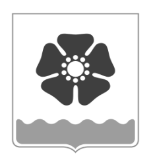 Городской Совет депутатовмуниципального образования «Северодвинск» (Совет депутатов Северодвинска)шестого созываРЕШЕНИЕО внесении изменений в Положениео порядке распоряжениямуниципальным имуществом 
при передаче его в пользованиеВ соответствии с Федеральным законом от 06.10.2003 № 131-ФЗ «Об общих принципах организации местного самоуправления в Российской Федерации», Уставом муниципального образования «Северодвинск» Совет депутатов Северодвинскарешил:1. Внести в Положение о порядке распоряжения муниципальным имуществом 
при передаче его в пользование, утвержденное решением Совета депутатов Северодвинска от 26.02.2009 № 34 (в редакции от 18.03.2021), следующие изменения:1.1. Подпункт 5.1.8  пункта 5.1 изложить в следующей редакции:«5.1.8. Муниципальными организациями, осуществляющими образовательную деятельность (далее – образовательные организации):- медицинским организациям для охраны здоровья обучающихся и работников образовательных организаций;- организациям общественного питания для создания необходимых условий 
для организации питания обучающихся и работников образовательных организаций.».1.2. Пункт 5.9 изложить в следующей редакции:«5.9. Условиями договора безвозмездного пользования муниципальным имуществом, закрепленным на праве хозяйственного ведения за муниципальными предприятиями, муниципальным имуществом, закрепленным на праве оперативного управления 
за муниципальными учреждениями, является обязанность ссудополучателя поддерживать муниципальное имущество, полученное в безвозмездное пользование, в исправном состоянии, включая осуществление текущего и капитального ремонта, и несения всех расходов на содержание муниципального имущества за исключением:- договора безвозмездного пользования муниципальным недвижимым имуществом, закрепленным на праве оперативного управления за муниципальным казенным учреждением «Центр материально-технического обеспечения» (далее – Учреждение), заключенного Учреждением с лицами, указанными в подпунктах 5.1.1 и 5.1.3;- договора безвозмездного пользования муниципальным недвижимым имуществом, закрепленным на праве оперативного управления за образовательными организациями, заключенного с организациями, указанными в подпункте 5.1.8.».1.3. Пункт 5.10 изложить в следующей редакции:«5.10. Условиями договора безвозмездного пользования муниципальным недвижимым имуществом, закрепленным на праве оперативного управления 
за Учреждением, заключенного с лицами, указанными в подпунктах 5.1.1 и 5.1.3, 
и закрепленным на праве оперативного управления за образовательными организациями, заключенного с организациями, указанными в подпункте 5.1.8, является обязанность Учреждения и образовательных организаций поддерживать муниципальное имущество, переданное в безвозмездное пользование, в исправном состоянии, включая осуществление текущего и капитального ремонта, и несения всех расходов на содержание муниципального имущества.».2. Настоящее решение вступает в силу после его официального опубликования.3. Опубликовать (обнародовать) настоящее решение в бюллетене нормативно-правовых актов муниципального образования «Северодвинск» «Вполне официально», разместить в сетевом издании «Вполне официально» (вполне-официально.рф) и на официальных интернет-сайтах Совета депутатов Северодвинска 
и Администрации Северодвинска.                                                                  от24.06.2021№  356ПредседательСовета депутатов Северодвинска_______________________М.А. Старожилов               Глава муниципального образования             «Северодвинск»             ___________________И.В. Скубенко